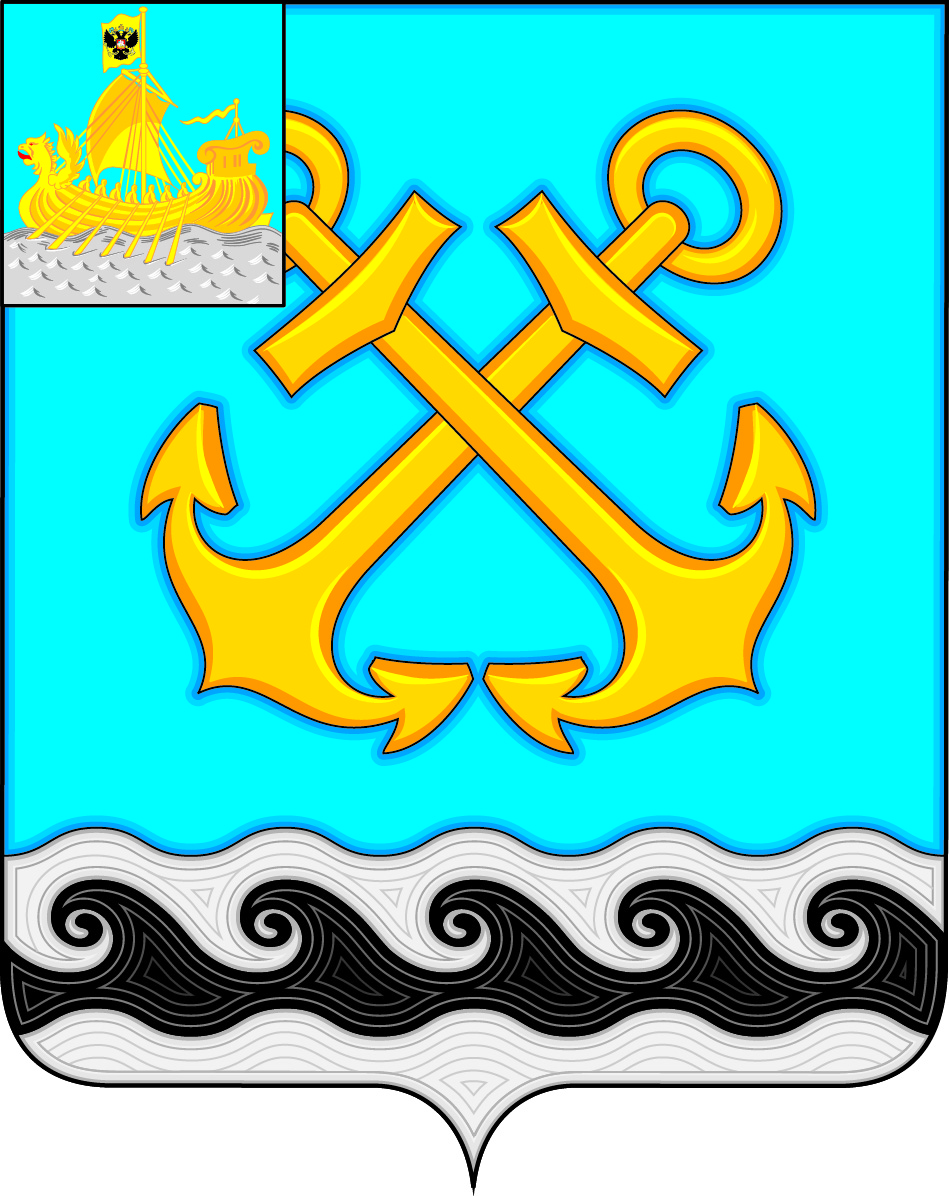 ЧЕРНОПЕНСКИЙ  ВЕСТНИКИнформационный бюллетень Учредитель: Совет депутатов Чернопенского сельского поселения Костромского муниципального районаКостромской областиИнформационный бюллетеньвыходит с 30 ноября 2006 года             № 11          четверг 23 июня 2016 года Сегодня в номере:О назначении выборов главы Чернопенского сельского поселения Костромского муниципального района Костромской области (решение Совета депутатов от 22.06.2016 г. № 29).О назначении выборов депутатов Совета депутатов Чернопенского сельского поселения Костромского муниципального района Костромской области (решение Совета депутатов от 22.06.2016 г. № 30)Объявление Администрации Чернопенского сельского поселения о проведении аукциона по продаже земельного участка для строительства индивидуального жилого дома, расположенного в п. Сухоногово по ул. Комсомольская.******КОСТРОМСКАЯ ОБЛАСТЬКОСТРОМСКОЙ МУНИЦИПАЛЬНЫЙ РАЙОНСОВЕТ ДЕПУТАТОВЧЕРНОПЕНСКОГО СЕЛЬСКОГО ПОСЕЛЕНИЯвторого созыва РЕШЕНИЕ 22 июня 2016 г. №  29						п. Сухоногово	В соответствии с п.7 статьи 10 Федерального закона от 12.06.2002 года № 67-ФЗ «Об основных гарантиях избирательных прав и права на участие в референдуме граждан Российской Федерации», статьей 23 Федерального закона от 06.10.2003 года № 131-ФЗ «Об общих принципах организации местного самоуправления в Российской Федерации», частью 2 статьи 19 Избирательного кодекса Костромской области, Уставом муниципального образования Чернопенское сельское поселение Костромского муниципального района Костромской области Совет депутатов Чернопенского сельского поселения Костромского муниципального района Костромской области решил:1. Назначить выборы главы Чернопенского сельского поселения Костромского муниципального района Костромской области 
на 18 сентября 2016 года.2. Настоящее решение вступает в силу со дня его официального опубликования в официальном информационном бюллетене «Чернопенский вестник». Глава Чернопенского сельского поселенияКостромского муниципального районаКостромской области							        В.Ф. НовиковКОСТРОМСКАЯ ОБЛАСТЬКОСТРОМСКОЙ МУНИЦИПАЛЬНЫЙ РАЙОНСОВЕТ ДЕПУТАТОВЧЕРНОПЕНСКОГО СЕЛЬСКОГО ПОСЕЛЕНИЯвторого созыва РЕШЕНИЕ 22 июня 2016 г. №  30						п. Сухоногово	В соответствии с п.7 статьи 10 Федерального закона от 12.06.2002 года № 67-ФЗ «Об основных гарантиях избирательных прав и права на участие в референдуме граждан Российской Федерации», статьей 23 Федерального закона от 06.10.2003 года № 131-ФЗ «Об общих принципах организации местного самоуправления в Российской Федерации», частью 1 статьи 19 Избирательного кодекса Костромской области, Уставом муниципального образования Чернопенское сельское поселение Костромского муниципального района Костромской области Совет депутатов Чернопенского сельского поселения Костромского муниципального района Костромской области решил:1. Назначить выборы депутатов Совета депутатов  Чернопенского сельского поселения Костромского муниципального района Костромской области 
третьего созыва на 18 сентября 2016 года.2. Настоящее решение вступает в силу со дня его официального опубликования в официальном информационном бюллетене «Чернопенский вестник». Глава Чернопенского сельского поселенияКостромского муниципального районаКостромской области							       В.Ф. Новиков*******Администрация Чернопенского сельского поселения Костромского муниципального района сообщает о проведении аукциона по продаже земельного участка для строительства индивидуального жилого дома, расположенного в п. Сухоногово по ул. Комсомольская.Телефон для справок (4942) 664-963, 664-536Глава администрации Чернопенского сельского поселения                                                                     В.Ф. НовиковИнформационный бюллетень учрежден Советом депутатов Чернопенского сельского поселения.Выходит по мере необходимости, но не реже 1 раза в месяц, тираж 7 экз.Адрес издательства: п.Сухоногово, пл.Советская, 3Контактный телефон: 664-963Ответственный за выпуск: Савина Г.В.О назначении выборов главы Чернопенского сельского поселения Костромского муниципального района Костромской областиО назначении выборов депутатов Совета депутатов Чернопенского сельского поселения Костромского муниципального района Костромской областиАукцион проводится на основании Постановления администрации Чернопенского сельского поселения Костромского муниципального района № 115 от 20.06.2016, открытым по составу участников, и по форме подачи заявок.Аукцион по продаже земельного участка состоится 25.07.2016 в 14.00 по адресу пос. Сухоногово, пл. Советская, д.3.Предмет аукциона – земельный участок с кадастровым номером 44:07:130107:136, общей площадью 800,0 кв.м., находящийся примерно в  по направлению на юго-восток. Ориентир д. № 50, по ул. Комсомольская, расположенный за пределами участка. Адрес ориентира: Костромская область, Костромской район, Чернопенское сельское поселение, п. Сухоногово. Вид разрешенного использования – малоэтажная жилая застройка (для строительства индивидуального жилого дома). Категория земель – земли населенных пунктов. Обременения нет.Начальная  цена продажи земельного участка – 222 000,0 (Двести двадцать две тысячи) рублей, сумма задатка – 44 400,0 (Сорок четыре тысячи четыреста) рублей, шаг аукциона – 6 500,0 (Шесть тысяч пятьсот) рублей.Максимально и (или) минимально допустимые параметры разрешенного строительства:Минимальный размер земельного участка определяется в соответствии с проектом планировки и действующими градостроительными нормативами;Минимальные отступы от красных линий до границ земельных участков учреждений и предприятий обслуживания определяется в соответствии с проектом планировки;Высота зданий определяется проектом планировки и требованиями проекта зон охраны объектов историко – культурного наследия.Максимальный процент застройки определяется в соответствии с проектом планировки.Технические условия подключения объекта к сетям инженерно-технического обеспечения:Электроснабжение. По состоянию на 22.01.2016 возможность технологического присоединения указанного строящегося индивидуального жилого дома в объеме максимальной мощности 15 кВт, III категории надежности электроснабжения к электрическим сетям филиала ОАО «МРСК Центра» - «Костромаэнерго» имеется. Для осуществления технологического присоединения собственнику объекта (земельного участка) необходимо подать заявку на технологическое присоединение, заключить и исполнить договор в соответствии с «Правилами технологического присоединения энергопринимающих устройств потребителей электрической энергии, объектов по производству электрической энергии, а также объектов электросетевого хозяйства, принадлежащих сетевым организациям и иным лицам, к электрическим сетям», утвержденными Постановлением правительства РФ от 27.12.2004 №861.Газоснабжение.Техническая возможность подачи газа по сетям газораспределения в объеме потребления 5 кубических метров природного газа в час имеется. В соответствии с требованиями Правил подключения (технологического присоединения) объектов капитального строительства к сетям газораспределения, утвержденных постановлением Правительства РФ от 30.12.2013 г. № 1314, выдача технических условий будет осуществляться непосредственно заявителю при предоставлении им в адрес ОАО «Газпром газораспределение Кострома» запроса в соответствии с пунктами 7,8 вышеуказанных Правил и в соответствии с разработанной и утвержденной в установленном порядке схемой газоснабжения и строительства распределительного газопровода.Водоснабжение:В связи с невозможностью включения в  центральную водопроводную сеть п. Сухоногово, покупателю данного земельного участка  для водоснабжения предусмотреть индивидуальную скважину. Водоотведение:В связи с отсутствием централизованных канализационных коммуникаций, покупателями данного земельного участка предусмотреть установку локальную систему очистки сточных вод. Для участия в аукционе по продаже земельного участка претендент вносит задаток по следующим реквизитам: УФК по Костромской области (Администрация Чернопенского сельского поселения ЛС 05413001360) ИНН 4414010709, КПП 441401001, Р/счет 40302810434693000035 Отделение Кострома г. Кострома, БИК 043469001.Назначение платежа: Обеспечение заявки на участие в аукционе, без НДС.Задаток должен поступить на указанный счет до дня окончания приема документов для участия в аукционе, т.е. до 20.07.2016 (включительно). Организатор аукциона в течение 3-х дней со дня подписания протокола о результатах аукциона возвращает задаток лицам, участвовавшим в аукционе, но не победившим в нем.Заявки на участие в аукционе с прилагаемыми к ним документами принимаются в Администрации  Чернопенского сельского поселения Костромского муниципального района по рабочим дням, начиная с 24 июня 2016 с 9:00 до 16:00, перерыв с 12:00-13:00  по адресу: пос. Сухоногово, пл. Советская, д.3. Срок окончания приема заявок 20.07.2016 в 16.00 часов. Подведение итогов приема заявок и признание заявителей участниками аукциона состоится 21.07.2016 в 15.00. Решение о признании претендентов участниками торгов оформляется протоколом. Все претенденты уведомляются о принятом решении 22.07.2016 с 13.00 до 16.00 по вышеуказанному адресу под расписку. Заявки на участие в аукционе, поступившие по истечению срока приема заявок, возвращаются заявителям в день их поступления.Организатор аукциона вправе принять решение об отказе в проведении аукциона. Извещение об отказе в проведении аукциона размещается на официальном сайте администрации Костромского муниципального района  в течение трех дней со дня принятия данного решения и на официальном сайте Российской Федерации для размещения информации о проведении торгов www.torgi.gov.ru. Организатор аукциона в течение трех дней со дня принятия решения об отказе в проведении аукциона обязан известить участников аукциона о своем отказе в проведении аукциона и возвратить участникам аукциона внесенные задатки.Для участия в аукционе заявители представляют следующие документы: - заявка на участие в аукционе, по установленной форме с указанием реквизитов счета для возврата задатка; - копии документов, удостоверяющих личность заявителя (для граждан); - документы, подтверждающие внесение задатка.В случае подачи заявки представителем претендента предъявляется доверенность. Представление документов, подтверждающих внесение задатка, признается заключением соглашения о задатке.Опоздание на аукцион считается неявкой. Победителем признается  покупатель, предложивший в ходе аукциона наибольшую цену за земельный участок. Результаты торгов оформляются протоколом, который подписывается в день проведения торгов и размещается на официальном сайте в течение одного рабочего дня со дня подписания протокола. Договор купли-продажи земельного участка подлежит заключению в течение 30 дней со дня направления победителю проекта договора купли-продажи, но не ранее чем через 10 дней со дня размещения информации о результатах аукциона на официальном сайте. Победитель аукциона в полном объеме несет все расходы, связанные с государственной регистрацией права собственности на  земельный участок.Требования к оформлению представляемых документов: Представляемые претендентами документы должны соответствовать законодательству Российской Федерации. Сведения о победителе аукциона, заявителе признанный единственным участником аукциона или единственно принявший участие в аукционе участник, уклонившиеся от заключения договора купли-продажи, включаются в реестр недобросовестных участников аукциона.Более подробно ознакомиться с характеристиками земельного участка, датой, временем и порядком осмотра земельного участка на местности, а также формой заявки об участии в торгах, проектом договора аренды земельного участка, можно со дня приема заявок в администрации Чернопенского сельского поселения Костромского муниципального района (пос. Сухоногово, пл. Советская, д.3), на официальном сайте администрации Чернопенского сельского поселения Костромского муниципального района и официальном сайте Российской Федерации для размещения информации о проведении торгов www.torgi.gov.ru.Для осмотра земельного участка обращаться в администрацию  Чернопенского сельского поселения по телефону (4942) 664-963, 664-536.